Voyage en......Arménie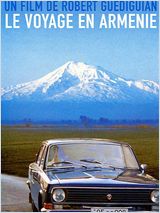 Date de sortie cinéma : 28 juin 2006 Film déjà disponible en DVD depuis le : 22 février 2007 Réalisé par Robert Guédiguian Long-métrage français. 	Genre : Drame Durée : 2h05 min 	Année de production : 2006 Distributeur : Diaphana Films Synopsis : Se sachant gravement malade, Barsam souhaite retourner sur la terre qui l'a vu naître. Il souhaite également léguer quelque chose à sa fille Anna. Elle est pétrie de certitudes. Il voudrait lui apprendre à douter. Lorsqu'il s'enfuit en Arménie, il prend soin de laisser de nombreux indices pour qu'Anna puisse le rejoindre. Ce voyage obligé dans ce pays inconnu deviendra pour elle ce que Barsam voulait qu'il soit : un voyage initiatique, une éducation sentimentale, une nouvelle adolescence... C'est dans un petit village perdu dans les hautes montagnes du Caucase qu'elle le retrouvera, assis à rêver sous un abricotier en fleur... Sur son identité, sur ses amours, sur ses engagements, Anna doutera et aura grandi.